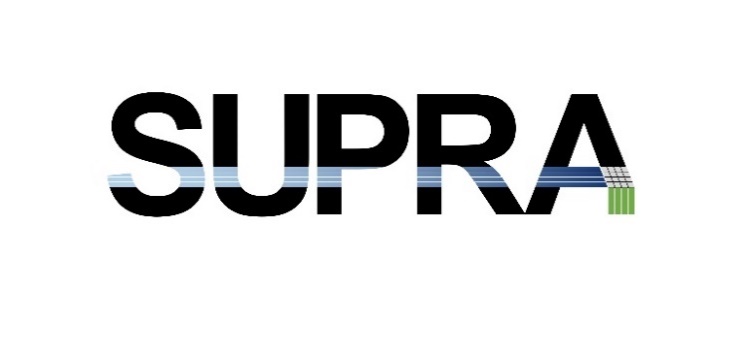 Agenda Entrepreneur SUPRADate: 			22.-23. April 2024Day 1				 07:00 am		Departure TU Chemnitz, Building M		Reichenhainer Str. 70, 09126 Chemnitz, Deutschland10:30 am 	Visit company Hermes Fulfillment with presentation and factory tour		68-120 Iłowa, Polen13:00 am 	Lunch in Zielona Gora 		Il Vicolo, Kupiecka Str. 70B,  Zielona Góra, Polen2:30 pm 	Visit Rectorate				Licealna 9, 65-417 Zielona Góra, Polen, 
Visit Laboratory of materials and mechanical engineering as well as physics and astronomy sciences 			prof. Z. Szafrana 4, 65-516 Zielona Góra6:00 pm	Evening event with project talks in Winny Dworek		Górzykowo 22, 66-131 Cigacice, PolenDay 209:30 am 	Visit company Adient Poland sp. z o.o. with presentation and factory tour		Adient Poland sp. z o.o., ul. Zachodnia 78, 66-200 Swiebodzin11:30 am 	Visit company SECO/WARWICK S.A. with presentation and factory tour		Zachodnia 76, 66-200 Świebodzin, Polen13:00 am 	Lunch in Sulechów  		Garden Bistro, Zwycięstwa Str. 18B, Sulechów, Polen2:00 pm 	Return journey to TU Chemnitz (arrival approx. 6:00pm)		Reichenhainer Str. 70, 09126 Chemnitz, Deutschland